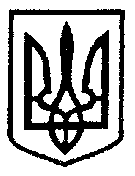 УКРАЇНАКОЛОДНЯНСЬКА ГІМНАЗІЯІРШАВСЬКОЇ МІСЬКОЇ РАДИ ЗАКАРПАТСЬКОЇ ОБЛАСТІНАКАЗ31.08.2023                                               с.Загаття                                            № 39/оПро затвердження Положення про атестацію педагогічних працівниківВідповідно до Положення про атестацію педагогічних працівників, затвердженого наказом Міністерства освіти і науки України від 09.09.2022 року №805 «Про затвердження положення про атестацію педагогічних працівників», згідно рішення педагогічної ради Колоднянської гімназії (Протокол №1 від 31.08.2023 року) та з метою якісної організації та проведення атестації педагогічних працівниківНАКАЗУЮ:  1. Затвердити Положення про атестацію педагогічних працівників  закладу освіти.2. Контроль за виконанням цього наказу залишаю за собою.Директор                                                                                           Наталія ЛЕНДЄЛ